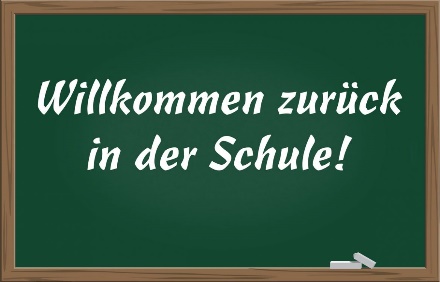 Navodilo za delo – NI2 4. 5. Pravilno je, da med počitnicami šolo malo odmisliš. Ker pa s tem tudi pozabiš, kaj si se nazadnje učil, samo preleti snov U 46+47, v zvezku pa zapis 20. 4.Zdaj pa preglej in (če je treba) popravi vaji DZ 32/1+2.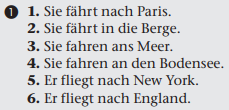 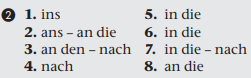 Odpri U 74+75/7. Tu imaš razloženo snov, ki si jo v zvezek zapisal 20. 4.S pomočjo te snovi napiši spodnje prevode (tudi primer, nato pa nadaljuj sam):v hribe = ins Gebirgena morje = v Nemčijo =domov = v mesto =na Mali Lošinj (imena ne prevajaš) =v Barcelono =v šolo =v ZDA =v Toskano (2 možni rešitvi) =V zvezek prepiši naslov, datum in spodnjo snov.Wohin reist du? = Kam potuješ?				4. 5.A: Warum fährst du ans Meer?B: Ich will baden.krajše, brez osebe A  Ich will baden. Also fahre ich ans Meer. (also = torej)Na krajši način napiši vse primere iz U 48/6.Reši vaji DZ 32+33/3+5.